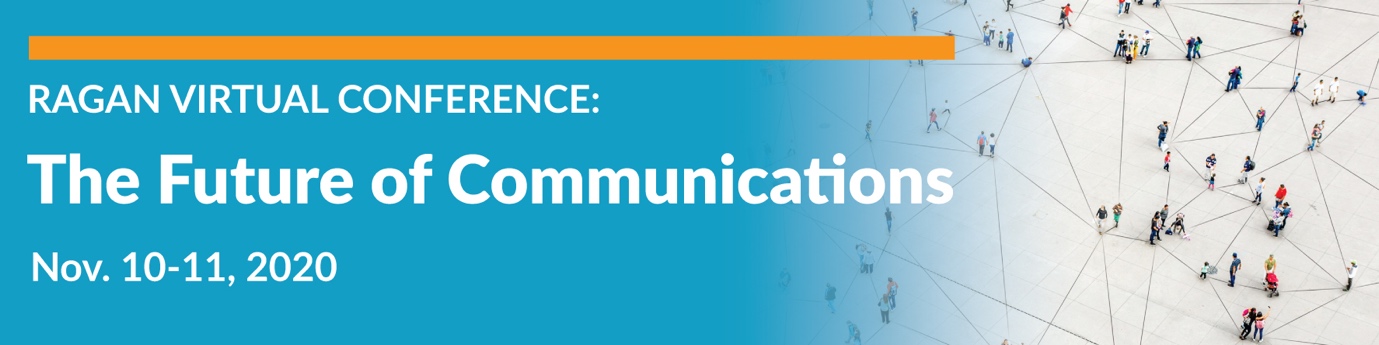 Speaker Contact ListFuture of Communications LinkedIn GroupFuture of Communications Twitter Speaker ListBeki WinchelManager of Strategic ProgrammingRagan Communications@bekiwekiLinkedInMeghan MadhavanManager of Strategic ProgrammingRagan Communications @MadhavanMeghanLinkedInMichael Kaye Global Communications & PR ManagerOKCupid@MichaelKayePR@OKCupidLinkedInAmanda SchochChief Communications OfficerOffice of the Director of National Intelligence@ajschoch@ODNIgovLinkedInRichard LevickChairman and CEOLEVICK@richardlevick@LevickLinkedInMatthew RobertsSenior Manager of Consumer Insights and Personalization Analytics@matthewswrobert@AdidasLinkedInAngela Juarez-LombardiMarketing and Communications, PrincipalPacific Gas & Electric Company@PGE4MeLinkedInJohn KauffmanSenior Manager, Corporate CommunicationsPacific Gas & Electric Company@PGE4MeLinkedInGladys HernandezDirector of Marketing & AdvocacyHabitat for Humanity of Orange County@habitatocLinkedInHillary KwiatekEmployee Communications SpecialistLehigh University@hillarykwiatekLinkedInEric JohnsonFormer Producer of “Recode Decode with Kara Swisher”Vox Media@HeyHeyESJLinkedInJacqueline RooneyHead of Internal Strategic Response, Internal CommunicationsFacebook@FacebookLinkedInShalini Gupta Manager of Leadership and CEO CommunicationsBT (British Telecommunications) @ShaliniGuptaJ@bt_ukLinkedInRachel LutzInternal Communications ManagerDeloitte@DeloitteLinkedInCorine VargaSales Enablement ManagerBusiness Wire@BusinessWireLinkedInChris HariharPartnerCrenshaw Communications@ChrisHariharLinkedInBen GogginSenior Editor of Digital CultureInsider@BenGogginLinkedInAly EllisDirector of Social MediaCheddar@alyellisLinkedInKieley TaylorGlobal Head of Partnerships, Managing PartnerGroupM@kieley_taylorLinkedInMichael DelgadoSocial Media DirectorExperian@mikedelgadoLinkedInRob LoewenthalFounder and CEOWhooshkaa@whooshkaaLinkedInLisa SchneiderChief Digital OfficerMerriam-Webster@lisaschneider64LinkedInJoel AndrenFounderProtypical@ProtypicalPRLinkedInJon ChangGlobal Head of Shopping Growth MarketingKlarna@ChangahrooLinkedInElizabeth LewisSenior Director, HR and Employee CommunicationsRBC@RBCLinkedInCourtney LawsDirector of Human Resources, Change Management and CommunicationsMaximus@Courtney_523LinkedInJanet M. StovallSenior Director, Social Impact and The UPS FoundationUPS@janetmariestovLinkedInRachel MooreSocial Media Marketing Manager for Talent AcquisitionTTEC@RachelMooreRSLinkedInMary Olson-MenzelFounder and CEOMVP Executive Search & Coaching@MVPExecutivesLinkedInMelissa ShahbazianCo-FounderSparkinSight Coaching@MVPExecutivesLinkedInValerie Barker WallerSenior Vice President, Chief Marketing & Communications OfficerYMCA of the USA@ymcaLinkedInSteve KearnsMarketing Manager, Content & Social MediaLinkedIn@stevektweetsLinkedInKatie KernPartner and COOMedia Frenzy Global@KatieKernLinkedInLee Deas Principal, Co-FounderObviouslee Marketing @obviousleeLinkedInNeil AlumkalFounder and PresidentStuntman PR @stuntmanprLinkedInKatie ListonHead of MarketingContactMonkey@ContactMonkeyLinkedInEmily (Hartwig) MekstanSenior Manager of Retail and Owned Brand CommunicationsWalgreens@emilymekstan@WalgreensNewsLinkedInCheryl SmithPublisherI Messenger Media@NABJLinkedInGregg Castano Founder and CEONews Direct@NewsDirectCorpLinkedInAllie ZahnCorporate Communications Senior ManagerNI (National Instruments)@NIGlobalLinkedInNaomi JonesCommunications and Marketing DirectorSUEZ Recycling and Recovery UK@NaomiLJones1@suezUKLinkedInAllison JacksonDirector of Corporate CommunicationsKPMG@allyjacksonLinkedInMike McNeillyEnterprise Account ExecutivePoliteMail@PoliteMailLinkedInAl HopperOwner and FounderFull Deck Coffee@AlHopper_LinkedInFull Deck CoffeeTina McCorkindale, Ph.D., APRPresident and CEOInstitute for Public Relations@tmccorkindale@InstituteForPRLinkedInHeather KernahanCEOHotwire Global@hotwireglobalLinkedInEmma AlmondDirector of Global Strategic CommunicationsManpowerGroup@ManpowerGroupLinkedInKathryn CampbellDirector of Research and InsightsTicketmaster@sparks_kcLinkedIn